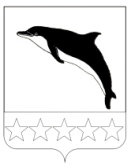 СОВЕТ НЕБУГСКОГО СЕЛЬСКОГО ПОСЕЛЕНИЯТУАПСИНСКОГО РАЙОНАСЕССИЯ – Р Е Ш Е Н И Еот  00.00.0000                                                                                                    №  00с. НебугОб установлении земельного налога на территории Небугского сельского поселения Туапсинского районаВ соответствии со статьей 7 Земельного кодекса Российской Федерации, главой 31 Налогового кодекса Российской Федерации, с изменениями                          и дополнениями, Федеральными законами от 6 октября 2003 г. № 131-ФЗ «Об общих принципах организации местного самоуправления в Российской Федерации», от 26 ноября 1998 г. № 175-ФЗ «О социальной защите граждан Российской Федерации, подвергшихся воздействию радиации вследствие аварии в 1957 году на производственном объединении «Маяк» и сбросов радиоактивных отходов в реку Теча», от 10 января 2002 г. № 2-ФЗ «О социальных гарантиях гражданам, подвергшимся радиационному воздействию вследствие ядерных испытаний на Семипалатинском полигоне», от 15 мая 1991 г. № 1244-I «О социальной защите граждан, подвергшихся воздействию радиации вследствие катастрофы на Чернобыльской АЭС», пп. 1 п.1 ст. 25 Федерального закона от 18 декабря 2006 г. № 232-ФЗ «О внесении изменений                                            в Градостроительный кодекс Российской Федерации и отдельные законодательные акты Российской Федерации», пп. 53 – пп. 57 ст. 1 Федерального закона от 24 июля 2007 г. № 216-ФЗ «О внесении изменений в часть вторую Налогового кодекса Российской Федерации и некоторые другие законодательные акты Российской Федерации», Совет Небугского сельского поселения Туапсинского района р е ш и л:1. Установить на территории Небугского сельского поселения Туапсинского района земельный налог, налоговые ставки, налоговые льготы, порядок уплаты налога.2. Плательщики налога и объект налогообложения определяются в соответствии с действующим законодательством Российской Федерации и Краснодарского края.3. Налоговые ставки земельного налога установить в следующих размерах:1) 0,3 процента в отношении земельных участков:- отнесенных к землям сельскохозяйственного назначения или к землям в составе зон сельскохозяйственного использования в населенных пунктах и используемых для сельскохозяйственного производства;- занятых жилищным фондом и объектами инженерной инфраструктуры жилищно-коммунального комплекса (за исключением доли в праве на земельный участок, приходящейся на объект, не относящийся к жилищному фонду и к объектам инженерной инфраструктуры жилищно-коммунального комплекса) или приобретенных (предоставленных) для жилищного строительства (за исключением земельных участков, приобретенных (предоставленных) для индивидуального жилищного строительства, используемых в предпринимательской деятельности);- не используемых в предпринимательской деятельности, приобретенных (предоставленных) для ведения личного подсобного хозяйства, садоводства или огородничества, а также земельных участков общего назначения, предусмотренных Федеральным законом от 29 июля 2017 г. № 217-ФЗ "О ведении гражданами садоводства и огородничества для собственных нужд и о внесении изменений в отдельные законодательные акты Российской Федерации";- ограниченных в обороте в соответствии с законодательством Российской Федерации, предоставленных для обеспечения обороны, безопасности и таможенных нужд;2) 1,5 процента в отношении прочих земельных участков.4. Установить, что для организаций и физических лиц, имеющих в собственности земельные участки, являющиеся объектом налогообложения на территории Небугского сельского поселения Туапсинского района, льготы, установленные  в соответствии со статьей 395 Налогового кодекса Российской Федерации от 29 ноября 2004 г. № 141-ФЗ, действуют в полном объеме.5. Предоставить льготы по уплате земельного налога членам многодетных семей в размере 50% от суммы исчисленного налога в отношении земельных участков, принадлежащих им на праве собственности, приобретённых по основаниям, предусмотренным Законом Краснодарского края от 26 декабря 2014 г. № 3085-КЗ «О предоставлении гражданам, имеющим трёх и более детей, в собственность бесплатно земельных участков, находящихся в государственной или муниципальной собственности».Указанная льгота предоставляется в отношении одного земельного участка, находящегося в собственности налогоплательщика на его выбор.Данная льгота применяется в отношении земельных участков, не используемых в целях ведения предпринимательской деятельности и получения материальной выгоды. В случае регистрации права общей долевой собственности и общей совместной собственности на земельный участок, льгота на выбранный объект предоставляется всем членам многодетной семьи, пропорционально его доле в общей долевой собственности.6. От уплаты земельного налога освободить:6.1. органы местного самоуправления Небугского сельского поселения Туапсинского района. 6.2. муниципальные учреждения Небугского сельского поселения Туапсинского района.6.3. следующие категории налогоплательщиков физических лиц за земельные участки, не используемые для осуществления предпринимательской деятельности:6.3.1. Героев Советского Союза, Героев Российской Федерации, Героев Социалистического Труда и полных кавалеров орденов Славы;6.3.2. Инвалидов, имеющих III степень ограничения способности к трудовой деятельности, а также лиц, которые имеют I и II группу инвалидности, установленную до 1 января 2004 г., без вынесения заключения о степени ограничения способности к трудовой деятельности;6.3.3. Инвалидов с детства;6.3.4. Ветеранов и инвалидов Великой Отечественной войны, а также ветеранов и инвалидов боевых действий;6.3.5. Физических лиц, имеющих право на получение социальной поддержки в соответствии с Законом Российской Федерации от 15 мая 1991 г. № 1244-I «О социальной защите граждан, подвергшихся воздействию радиации вследствие катастрофы на Чернобыльской АЭС», Федеральным законом                от 26 ноября 1998 г. № 175-ФЗ «О социальной защите граждан Российской Федерации, подвергшихся воздействию радиации вследствие аварии в 1957 году на производственном объединении «Маяк» и сбросов радиоактивных отходов в реку Теча» и Федеральным законом от 10 января 2002 г. № 2-ФЗ «О социальных гарантиях гражданам, подвергшимся радиационному воздействию вследствие ядерных испытаний на Семипалатинском полигоне»;6.3.6. Физических лиц, принимавших в составе подразделений особого риска непосредственное участие в испытаниях ядерного и термоядерного оружия, ликвидации аварий ядерных установок на средствах вооружения и военных объектах;6.3.7. Физических лиц, получивших или перенесших лучевую болезнь или ставших инвалидами в результате испытаний, учений и иных работ, связанных с любыми видами ядерных установок, включая ядерное оружие и космическую технику;6.3.8. Физических лиц, достигших возраста 60 и 55 лет (соответственно мужчины и женщины), имеющих земельные участки, на которых расположены дома индивидуальной жилой застройки.Указанная льгота предоставляется только в отношении одного земельного участка.7. Льгота по земельному налогу налогоплательщикам, указанным                    в п. 6.3.1-6.3.8 настоящего решения предоставляются в отношении одного земельного участка по выбору налогоплательщика.8. Налогоплательщики, имеющие право на налоговые льготы, в том числе в виде налогового вычета, установленные законодательством о налогах и сборах, представляют в налоговый орган по своему выбору заявление о предоставлении налоговой льготы, а также вправе представить документы, подтверждающие право налогоплательщика на налоговую льготу. Указанные заявление и документы могут быть представлены в налоговый орган через многофункциональный центр предоставления государственных и муниципальных услуг.9. Налогоплательщиками – организациями земельный налог (авансовые платежи по налогу) и налогоплательщиками - физическими лицами земельный налог уплачивается в сроки, установленные Налоговым кодексом Российской Федерации.10. Настоящее решение довести до сведения Межрайонной инспекции Федеральной налоговой службы России № 6 по Краснодарскому краю.11. Признать утратившим силу решение Совета Небугского сельского поселения Туапсинского района от 27 ноября 2020 г. № 75 «Об утверждении земельного налога на территории  Небугского сельского поселения Туапсинского района»;12. Опубликовать настоящее решение в газете «Черноморье сегодня» и разместить на официальном сайте Небугского сельского поселения Туапсинского района.13. Контроль за исполнением настоящего решения возложить на депутатскую комиссию по социально-экономической политике вопросам развития курорта, вопросам бюджета, налогов, малого и среднего бизнеса и предпринимательства.14. Настоящее решение вступает в силу по истечении одного месяца со дня его официального опубликования, но не ранее 1 января 2023 г.ГлаваНебугского сельского поселенияТуапсинского района                                                                             А.В. БересневПредседатель Совета Небугского сельского поселенияТуапсинского района                                                                              В.Х. Нагучев